        Obecní úřad  Lipno nad Vltavou 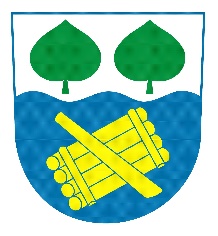                                  382 78 Lipno nad Vltavou 83Karta pejska v obci Lipno nad VltavouJméno a příjmení držitele psa:Nar.:Tel.:                                                       e-mail:Bydliště:Číslo evidenční známky:                            VS:                             Jméno pejska: Plemeno pejska:                                                                                  Pohlaví:                                                                                                  Datum narození pejska:Výška:Barva a znamení:Od kdy je pejsek držen v obci Lipno nad Vltavou:K jakému účelu:Číslo čipu: Výše poplatku :                               jeden pes                                                       každý další pesDržitel psa do 65 let                       1.000,- Kč                                                           2.250,- KčDržitel psa nad 65 let                         200,- Kč                                                             300,- Kč Potvrzuji, že shora uvedené údaje jsou správně a beru na vědomí, že změnu těchto údajů jsem povinen správci poplatku tj. Obecnímu úřad Lipno nad Vltavou neprodleně nahlásit. Souhlasím s poskytnutím tel. čísla a e-mailové adresy.V Lipně nad Vltavou dne:                                                                         Podpis držitele psa:                                                        